Министерство здравоохранения Республики Татарстан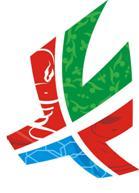 www.minzdrav.tatar.ruПРЕСС – РЕЛИЗк подписанию дополнительного Соглашения о сотрудничестве между Министерством здравоохранения Республики Татарстан, Общественным благотворительным фондом помощи детям, больным лейкемией, Республики Татарстан им. Анжелы Вавиловой и ГОУ ВПО «Казанский государственный  медицинский университет Росздрава»В Республике Татарстан начата реализация проекта создания первого Детского хосписа. Целью его создания является обеспечение условий для сопровождения и улучшения качества жизни детей с тяжелыми хроническими заболеваниями, оказание психологической помощи их семьям. Напомним, 25 января 2011 года подписано Соглашение о сотрудничестве между Министерством здравоохранения Республики Татарстан и Общественным благотворительным фондом помощи детям, больным лейкемией, Республики Татарстан им. Анжелы Вавиловой, которое юридически закрепило совместную деятельность Министерства и Фонда по реализации проекта. После подписания соглашения проведен ряд мероприятий. Для Детского хосписа выделено здание: он будет организован на базе Казанского детского терапевтического санатория № 4 (ул.Королева, д.67). Президент Республики Татарстан Р.Н.Минниханов вручил автомобиль «Фиат-Дукато» для организации помощи тяжелобольным детям на дому. С 1 июля 2011 года эта работа будет начата.Предполагается, что в работе хосписа  немаловажная роль будет принадлежать волонтерам. Подписание дополнительного соглашения предусматривает привлечение студентов-волонтеров КГМУ для дальнейшей реализации проекта.  Добровольческое движение Казанского государственного  медицинского университета начало зарождаться в 1996 году, после обучения студентов факультета социальной работы волонтерами международной гуманитарной организации Challenge Ministries International из США. Сегодня каждый студент факультета социальной работы проводит 20 часов волонтёрской практики в год. К слову, волонтерское движение широко развито в странах Европы и США. По данным экспертов, более 75% взрослых американцев входят, по крайней мере, в одну добровольческую группу. От 20 до 30% организованных групп добровольцев США работает под руководством правительственных организаций социальной направленности. В Российской Федерации, включая Татарстан,  основную часть волонтеров составляет молодежь до 20 лет, волонтерским движением охвачено не более 3 – 5% населения.Первый Детский Хоспис в Татарстане стал общественным благотворительным проектом, сегодня в его создании принимают участие органы государственной власти, благотворительные организации, общественные деятели и рядовые граждане. 13 мая  этого года состоялось заседание Республиканского Совета по благотворительной деятельности с участием Президента Республики Татарстан Рустама Минниханова  и советника президента Минтимера Шаймиева. На Совете было объявлено о начале благотворительного марафона по строительству хосписа. В рамках данного мероприятия более 1000  сотрудников ДРКБ  перечислили в Фонд свою однодневную заработную плату. К ним присоединятся и другие учреждения здравоохранения Республики Татарстан.  2 июня Государственный симфонический оркестр РТ под управлением А.Сладковского представит в Государственном Большом концертном зале им.С.Сайдашева симфоническую сказку Сергея Прокофьева «Петя и Волк». Все деньги, вырученные от продажи билетов, будут перечислены на счет Фонда для строительства хосписа. Сказку прочтут «казанские москвичи» Лилия Гильдеева (НТВ) и Дмитрий Нестеров (Россия –2). Приглашенные солисты отказались от гонорара.Для справки. В Республике Татарстан ежегодно в среднем в паллиативной помощи нуждаются 180-200 детей в возрасте от 1 года до 17 лет.Структуру заболеваний пациентов, нуждающихся в паллиативной помощи,  формируют онкологические заболевания, поражения центральной и периферической нервной системы, врожденные аномалии (пороки) развития.От тяжелых хронических заболеваний умирают около 60-65 детей в возрасте 0-17 лет в год. Среди умерших в 2010 году, причинами смерти у 22 детей стали новообразования, у 30 детей - дегенеративные заболевания нервной системы. Кроме этого от врожденных аномалий (пороков) развития умерло 84 ребенка (из них около 10 детей с пороками развития нервной системы).